            БОЙОРОК                                                           РАСПОРЯЖЕНИЕ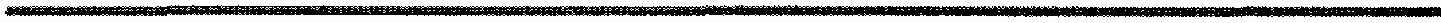     28 июнь 2017 йыл                        № 28                        28 июня 2017 годаО назначении контрактного управляющего в АдминистрацииСельского поселения Акбулатовский сельсовет муниципального района Мишкинский район Республики Башкортостан         В соответствии со ст. 38 п.2  Федерального закона от 05.04.2013 года №44-ФЗ «О контрактной системе в сфере закупок товаров, работ, услуг для обеспечения государственных и муниципальных нужд»:1. Возложить обязанности контрактного управляющего, ответственного за осуществление закупок в администрации  сельского поселения Акбулатовский сельсовет муниципального района Мишкинский район Республики Башкортостан, на  главу администрации сельского поселения Акбулатовский сельсовет муниципального района Мишкинский район Республики Башкортостан;2. Утвердить Типовые условия должностного регламента (должностной инструкции) контрактного управляющего /Приложение 1/.3. Обнародовать данное распоряжение на информационном стенде в здании администрации сельского поселения Акбулатовский сельсовет и разместить на официальном сайте сельского поселения Акбулатовский сельсовет в сети интернет http://akbulat.mishkan.ru.4. Контроль исполнения данного распоряжения  оставляю за собой.5. Распоряжение вступает в силу с момента подписания. Глава сельского поселения                                                           В.И. БикмурзинПриложение 1к распоряжению администрации сельского поселения Акбулатовскийсельсовет муниципального районаМишкинский район Республики Башкортостанот 28.06.2017г. № 28Типовые условиядолжностного регламента (должностной инструкции)контрактного управляющего 1. В части квалификационных требований к уровню и характеру знаний, навыков, а также к образованию, стажу или опыту работы по специальности:- наличие высшего образования или дополнительного профессионального образование в сфере закупок;- знание Федерального закона «О контрактной системе в сфере закупок товаров, работ, услуг для обеспечения государственных и муниципальных нужд» (далее – Федеральный закон о контрактной системе), гражданского законодательства Российской Федерации, бюджетного законодательства Российской Федерации, нормативных правовых актов о контрактной системе в сфере закупок товаров, работ, услуг для обеспечения государственных и муниципальных нужд. 2. В части должностных обязанностей:1) разрабатывает план закупок, осуществляет подготовку изменений для внесения в план закупок;2) организует утверждение плана закупок;3) размещает в единой информационной системе план закупок и внесенные в него изменения;4) размещает планы закупок на сайте заказчика в информационно-телекоммуникационной сети Интернет (при наличии), а также опубликовывает в любых печатных изданиях в соответствии с частью 10 статьи 17 Федерального закона о контрактной системе;5) обеспечивает подготовку обоснования закупки при формировании плана закупок;6) разрабатывает план-график, осуществляет подготовку изменений для внесения в план-график;7) организует утверждение плана-графика;8) размещает в единой информационной системе, а до даты ввода в эксплуатацию указанной системы на официальном сайте в информационно-коммуникационной сети Интернет для размещения информации о размещении заказов на поставки товаров, выполнение работ, оказание услуг (далее – официальный сайт) план-график и внесенные в него изменения;9) определяет и обосновывает начальную (максимальную) цену контракта, цену контракта, заключаемого с единственным поставщиком (подрядчиком, исполнителем) при формировании плана-графика;10) выбирает способ определения поставщика (подрядчика, исполнителя);11) уточняет в рамках обоснования цены цену контракта и ее обоснование в извещениях об осуществлении закупок, приглашениях принять участие в определении поставщиков (подрядчиков, исполнителей) закрытыми способами, конкурсной документации, документации об аукционе;12) уточняет в рамках обоснования цены цену контракта, заключаемого с единственным поставщиком (подрядчиком, исполнителем);13) организует подготовку описания объекта закупки при формировании заявок на закупку;14) обеспечивает проверку:- соответствия требованиям, установленным в соответствии с законодательством Российской Федерации к лицам, осуществляющим поставку товара, выполнение работы, оказание услуги, являющихся объектом закупки;- правомочности участника закупки заключать контракт;- непроведения ликвидации участника закупки – юридического лица и отсутствия решения арбитражного суда о признании участника закупки – юридического лица или индивидуального предпринимателя несостоятельным (банкротом) и об открытии конкурсного производства;- неприостановления деятельности участника закупки в порядке, установленном Кодексом Российской Федерации об административных правонарушениях, на дату подачи заявки на участие в закупке;- отсутствия у участника закупки недоимки по налогам, сборам, задолженности по иным обязательным платежам в бюджеты бюджетной системы Российской Федерации;- отсутствия у участника закупки – физического лица либо у руководителя, членов коллегиального исполнительного органа или главного бухгалтера юридического лица – участника закупки судимости за преступления в сфере экономики;- обладания участником закупки исключительными правами на результаты интеллектуальной деятельности;- соответствия дополнительным требованиям, устанавливаемым в соответствии с частью 2 статьи 31 Федерального закона о контрактной системе;15) обеспечивает предоставление учреждениям и предприятиям уголовно-исполнительной системы, организациям инвалидов преимущества в отношении предлагаемой ими цены контракта;16) обеспечивает осуществление закупки у субъектов малого предпринимательства, социально ориентированных некоммерческих организаций, устанавливает требование о привлечении к исполнению контракта субподрядчиков, соисполнителей из числа субъектов малого предпринимательства, социально ориентированных некоммерческих организаций;17) публикует по решению руководителя заказчика извещение об осуществлении закупок в любых средствах массовой информации или размещает это извещение на сайтах в информационно-телекоммуникационной сети «Интернет» при условии, что такое опубликование или такое размещение осуществляется наряду с предусмотренным Федеральным законом о контрактной системе размещением;18) подготавливает разъяснения положений документации о закупке в части, касающейся условий заявки на закупку;19) привлекает экспертов, экспертные организации;20) обеспечивает согласование применения закрытых способов определения поставщиков (подрядчиков, исполнителей) в порядке, установленном федеральным органом исполнительной власти по регулированию контрактной системы в сфере закупок, в соответствии с частью 3 статьи 84 Федерального закона о контрактной системе;21) обеспечивает направление необходимых документов для заключения контракта с единственным поставщиком (подрядчиком, исполнителем) по результатам несостоявшихся процедур определения поставщика в установленных Федеральным законом о контрактной системе случаях в соответствующие органы, определенные пунктом 25 части 1 статьи 93 Федерального закона о контрактной системе;22) обосновывает в документально оформленном отчете невозможность или нецелесообразность использования иных способов определения поставщика (подрядчика, исполнителя), а также цену контракта и иные существенные условия контракта в случае осуществления закупки у единственного поставщика (подрядчика, исполнителя) для заключения контракта;23) обеспечивает заключение контрактов;24) организует включение в реестр недобросовестных поставщиков (подрядчиков, исполнителей) информации об участниках закупок, уклонившихся от заключения контрактов;25) обеспечивает приемку поставленного товара, выполненной работы (ее результатов), оказанной услуги, а также отдельных этапов поставки товара, выполнения работы, оказания услуги;26) организует оплату поставленного товара, выполненной работы (ее результатов), оказанной услуги, а также отдельных этапов исполнения контракта;27) взаимодействует с поставщиком (подрядчиком, исполнителем) при изменении, расторжении контракта, применяет меры ответственности, в том числе направляет поставщику (подрядчику, исполнителю) требование об уплате неустоек (штрафов, пеней). В случае просрочки исполнения поставщиком (подрядчиком, исполнителем) обязательств (в том числе гарантийного обязательства), предусмотренных контрактом, а также в иных случаях неисполнения или ненадлежащего исполнения поставщиком (подрядчиком, исполнителем) обязательств, предусмотренных контрактом, совершает иные действия в случае нарушения поставщиком (подрядчиком, исполнителем) условий контракта;28) организует проведение экспертизы поставленного товара, выполненной работы, оказанной услуги, привлекает экспертов, экспертные организации;29) в случае необходимости обеспечивает создание приемочной комиссии не менее чем из пяти человек для приемки поставленного товара, выполненной работы или оказанной услуги, результатов отдельного этапа исполнения контракта;30) подготавливает документ о приемке результатов отдельного этапа исполнения контракта, а также поставленного товара, выполненной работы или оказанной услуги;31) размещает в единой информационной системе или до ввода в эксплуатацию указанной системы на официальном сайте отчет, содержащий информацию об исполнении контракта, о соблюдении промежуточных и окончательных сроков исполнения контракта, о ненадлежащем исполнении контракта (с указанием допущенных нарушений) или о неисполнении контракта и о санкциях, которые применены в связи с нарушением условий контракта или его неисполнением, об изменении или о расторжении контракта в ходе его исполнения, информацию об изменении контракта или о расторжении контракта, за исключением сведений, составляющих государственную тайну;32) организует включение в реестр недобросовестных поставщиков (подрядчиков, исполнителей) информации о поставщике (подрядчике, исполнителе), с которым контракт был расторгнут по решению суда или в связи с односторонним отказом заказчика от исполнения контракта;33) составляет и размещает в единой информационной системе, а до даты ввода в эксплуатацию указанной системы на официальном сайте отчет об объеме закупок у субъектов малого предпринимательства, социально ориентированных некоммерческих организаций;34) организует в случае необходимости консультации с поставщиками (подрядчиками, исполнителями) и участвует в таких консультациях в целях определения состояния конкурентной среды на соответствующих рынках товаров,  работ, услуг, определения наилучших технологий и других решений для обеспечения муниципальных нужд;35) организует обязательное общественное обсуждение закупки товара, работы или услуги, по результатам которого в случае необходимости осуществляет подготовку изменений для внесения в планы закупок, планы-графики, документацию о закупках или обеспечивает отмену закупки;36) принимает участие в утверждении требований к закупаемым заказчиком отдельным видам товаров, работ, услуг (в том числе предельным ценам товаров, работ, услуг) и (или) нормативным затратам на обеспечение функций заказчика и размещает их в единой информационной системе а до даты ввода в эксплуатацию указанной системы на официальном сайте;37) участвует в рассмотрении дел об обжаловании действий (бездействия) заказчика, в том числе обжаловании результатов определения поставщиков (подрядчиков, исполнителей), и осуществляет подготовку материалов для осуществления претензионной работы;38) разрабатывает проекты контрактов, в том числе типовых контрактов заказчика, типовых условий контрактов заказчика;39) осуществляет проверку банковских гарантий, поступивших в качестве обеспечения исполнения контрактов, на соответствие требованиям Федерального закона о контрактной системе;40) информирует в случае отказа заказчика в принятии банковской гарантии об этом лицо, предоставившее банковскую гарантию, с указанием причин, послуживших основанием для отказа;41) организует осуществление уплаты денежных сумм по банковской гарантии в случаях, предусмотренных Федеральным законом о контрактной системе.Башšортостан Республикаhы Мишкº районы муниципаль районыныœ Аšбулат аулы советы ауыл билºìºhå Хакимиºòå 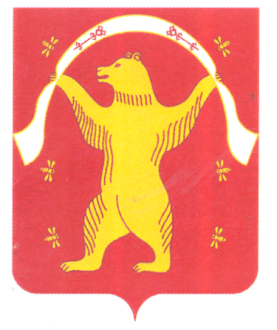 Администрация сельского поселения Акбулатовский сельсовет муниципального района Мишкинский район Республики Башкортостан